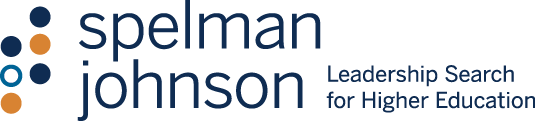 Position Announcement The University of North Carolina at Chapel HillAssociate Vice Chancellor for Health and WellbeingUNC Student AffairsThe University of North Carolina at Chapel Hill (UNC), the nation’s first public university, serves North Carolina, the United States and the world through teaching, research and public service. UNC embraces an unwavering commitment to excellence as one of the world’s great research universities. Carolina prides itself on a strong, diverse student body, great academic opportunities, and a commitment to service.UNC Student Affairs serves the University in collaboration with academic programs by providing transformational opportunities for students in the areas of student life, health & wellness, leadership & service, and diversity. Student Affairs promotes student success, access, and inclusion by cultivating and leveraging partnerships with faculty, staff, and families as well as local, state, national, and global organizations. Student Affairs professionals challenge and enable UNC students to become compassionate and responsible citizens and leaders by fostering an accessible, inclusive, culturally diverse living and learning campus environment.The University of North Carolina at Chapel Hill invites applications and nominations for the newly created position of Associate Vice Chancellor for Health and Wellbeing in Student Affairs.  This is an extraordinary opportunity for a visionary and student-centered leader to provide strategic direction for a comprehensive portfolio including Campus Health Services, Counseling and Psychological Services, Student Wellness, and Campus Recreation. The position will lead and direct a collaborative and integrative care model in Student Affairs working in partnership with nationally recognized professional schools and UNC Healthcare. The position requires a comprehensive understanding of the diverse issues facing undergraduate, graduate, and professional students, and post-doctoral scholars. Competitive candidates will have the knowledge, skills, and preparation to develop and lead a world-class program of best practices in integrative college health and wellbeing, and will have demonstrated sound judgment and strategic thinking. The position reports to the Vice Chancellor of Student Affairs and is a member of the Senior Executive Team and Student Affairs Leadership Team. Anticipated start date is August 1, 2018.Required Qualifications: A master’s degree in higher education or student affairs administration, college student personnel, counseling, public health, health administration, or equivalent is required. A minimum of seven years of pertinent, progressive experience as a dean/director or assistant/associate dean/director or comparable position and previous supervisory responsibility of professional staff and multiple departments are also required. The successful candidate will possess: a strong background of proven leadership experience in one or more of the assigned areas of responsibility; a record of politically savvy leadership and decision-making; demonstrated understanding of the diverse health and wellbeing issues facing college students; knowledge of current trends in healthcare, behavioral health, health education and wellness, policy, and healthcare technology in a university context serving a highly diverse student population; commitment to the highest ethical standards of professional practice as well as personal and professional integrity in the ability to collaborate and foster a spirit of engagement; excellent leadership, diplomacy, and team management skills with the ability to engage others through a participative process, while serving as key decision maker; strong project and program management and evaluation skills; demonstrated strengths in public speaking and presenting; and exceptional communication, negotiation, and interpersonal skills in a collaborative, multi-disciplinary environment;Preferred Qualifications: A doctoral degree in a relevant health discipline (e.g., counseling, clinical psychology, medicine, or public health) or a doctoral degree in higher education, student affairs administration, health science, or related field is preferred. Experience at a large public institution of higher education and experience with college health care at an institution with a large medical school and regional hospital is desirable. Other preferred skills and abilities include: demonstrated experience in the area of financial and personnel management and knowledge of technology applications as they apply to health care; active participation in national professional associations and scholarly activities; knowledge of the private healthcare industry including continuum of care best practices, and associated insurance reimbursement and funding models.Applications received by April 20, 2018 will be assured full consideration. A resume with an accompanying cover letter may be submitted via the Spelman Johnson website at www.spelmanandjohnson.com/open-positions. Nominations for this position may be emailed to Valerie B. Szymkowicz at vbs@spelmanjohnson.com. Applicants needing reasonable accommodation to participate in the application process should contact Spelman Johnson at 413-529-2895.Spelman JohnsonThe University of North Carolina at Chapel Hill – Associate Vice Chancellor for Health and WellbeingValerie B. Szymkowicz, Senior AssociateVisit The University of North Carolina at Chapel Hill website at www.unc.eduThe University of North Carolina at Chapel Hill is an equal opportunity employer that welcomes all to apply, including protected veterans and individuals with disabilities.